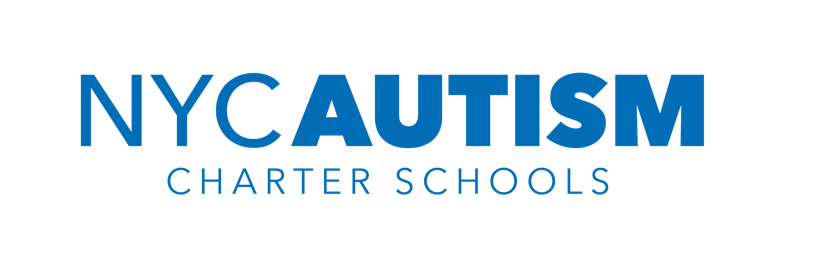 2021-2022NYCACS RE-OPENING POLICIES AND PROCEDURES MANUALCombined Sections 1-13INDEXSection 1: Distancing, Personal Hygiene and PPE………………………………….	3Section 2: Classroom Arrangement……………………………………………………	5 Section 3: Classroom Hygiene and Cleaning………………………………………... 7Section 4a: Bronx: Arrival and Dismissal………………………………………………9Section 4b: East Harlem: Arrival and Dismissal………………………………………15Section 5: Curriculum and Teaching Modifications………………………………….	21Section 6: Student Food and Meals…………………………………………………...	22Section 7: Student Bathroom Use……………………………………………………..	24Section 8: Staff Breaks………………………………………………………………….	26Section 9: Sickness and Covid-19 Diagnosis………………………………………...	28Section 10: Contact Tracing and School Closure……………………………………	36Section 11: Remote Instruction Implementation……………………………………..	39Section 12: Training Materials for Proper Hand Washing and PPE Use………….	42Section 13: Parent Meetings, Observations, and Visitors…………………………..	45SECTION 1: DISTANCING, PERSONAL HYGIENE AND PPEDue to the Covid-19 pandemic, NYC Autism Charter Schools (NYCACS) has instituted the following mandatory guidelines. These are in place to mitigate risk for students and staff. Every member of the school community is expected to follow all guidelines exactly as written. Within NYCACS as well as the wider school buildings, staff should attempt to maintain a distance of at least six feet from other adults at all times.  Consistent classroom cohorts or pods will be created and contact with those outside of an individual’s pod will be minimized to the greatest extent possible. We will continue to rely on video conferencing technology for any meetings or cross-pod communication. Some supervision will also remain remote, as will clinic and planning meetings with family members.Any signage and markers directing the flow of movement and distancing requirements throughout the building must be adhered to.Staff and students must use designated building entry/exit points and stairwells.All staff will be required to read and view a designated set of training materials on proper use of PPE. (See Training Materials for Hand Washing and Proper PPE Use)Face masks or cloth facial coverings must be worn by staff while in the building and when social distancing is not possible. Face masks should not contain any type of valve (as it decreases effectiveness) and gaiters cannot be used as an alternative to masks. When possible, staff should double-mask for maximum efficacy. Facial coverings may be removed in the following situations: If you are in a room alone.If you are in a room with members of your pod and are at least six feet away from every other person in the room.As-needed breaks will be given in order to briefly and safely remove face coverings. These should take place in a designated area within the classroom. (See Staff Breaks) Students should wear masks or cloth facial coverings and remain a safe social distance from others while in the building to the greatest extent possible. However, given the challenges NYCACS students may have with such requirements, it is understood that there will be ongoing teaching and shaping of these skills, with enhanced PPE provided to staff in order to maximize safety with students who are less able to demonstrate them. Staff are expected to have clean hands at all times and/or be wearing gloves. Disposable gloves will be available and should be worn when contacting student bodily fluids or when touching food items or soiled/contaminated surfaces. Hand sanitizer will be available at all student work stations and via kiosks stationed in common areas (e.g., hallways, staff lounge, bathroom).Additional protective equipment (e.g., gowns, face shield, goggles) will be available and may, at times, be required. These items should always be put on, worn, and taken off as directed. Staff will maintain a distance from students that allows for instruction. Unnecessary closeness and physical contact between staff and students should be avoided whenever possible. Students should remain or be guided to remain at least three feet from one another at all times. A six-foot distance is recommended whenever possible.Students must remain within NYCACS spaces during all times of the day. Staff should also remain within NYCACS spaces with the exception of lunch. Shared building spaces should only be accessed when approved by the Classroom Supervisor or Head of School. Outdoor spaces will be accessed on a predetermined schedule (created in conjunction with co-located schools), weather permitting.Movement between spaces in the school should be avoided to the greatest extent possible. Staff and students must remain in their classrooms with the exception of designated times during the day (e.g., using the bathroom) and/or when practicing targeted instructional skills (e.g., restocking).Shared spaces (e.g., gym) will be accessible on a strict schedule that allows for cleaning between use.Classroom schedules and/or use of shared spaces within the school should only be modified when approved by the Classroom Supervisor or Head of School.Staff must remain in their designated classrooms or an approved alternate designated space during prep periods and non-instructional hours. Each student will have a designated storage space for personal belongings (e.g., cubby, locker, bin). Storage spaces should remain closed when not in use.Each staff member will have a designated storage space for personal belongings (e.g., locker, closet, bin). Spaces should remain closed when not in use and only accessed by individual staff members as needed. As referenced above, all meetings that cannot allow for proper social distancing will be held remotely. SECTION 2: CLASSROOM ARRANGEMENT AND ORGANIZATIONGeneral Guidelines:Table arrangement should allow for students to be separated by at least three feet at all times (six feet whenever possible). To the greatest extent possible, students should be assigned individual workspaces (e.g., desks and chairs) that will not be shared with other students across the day. If an individual’s workspace must be shared for whatever reason, all furniture will be cleaned between uses (See Classroom Hygiene and Cleaning).For dyad and group work sessions, students must be at least three feet apart (six feet whenever possible) as referenced above. Classroom windows should be easily accessible and able to be opened readily. Windows should be opened for at least 10 minutes every hour unless the space has an air conditioning system that circulates air.Classrooms should not have any shared play/relaxation spaces. Individual break spaces must be created. Classroom doors should remain open at all times. If a door must be closed, the windows should be opened more frequently and/or for longer durations. Each classroom should have one designated area for staff to eat their lunch and take equipment breaks. This area will be separated from the rest of the room by a clear divider.Each classroom should have a designated area from which remote instruction can be provided to students at home as needed. Staff Materials and Organization:Each classroom or group of classrooms will operate as a pod. Staff should limit direct exposure to other people outside of their classroom during the workday. Staff are strongly urged to maintain social distancing and facial covering protocols outlined by the CDC, NY State and NYC Departments of Health outside of school and after school hours. Staff should avoid sharing materials to the greatest extent possible. Each staff member will have access to an individual set of materials that can travel with them throughout the day. Each staff member will have their own walkie-talkie for their use only. Each staff member is responsible for ensuring that their walkie-talkie is charged at the start of the day and cleaned at the end of the day. Walkie-talkies may not be shared across staff, except in the case of an emergency. Regular cleaning should be conducted in the event that a walkie must be shared. Students Work Areas and Material Organization:Students must have designated spaces for personal belongings to be stored. When accessing storage spaces, students must maintain a three foot distance from one another. This may mean that personal belongings are accessed on a staggered schedule. All students must have their own individual materials used only by them. If an item must be shared, it must be disinfected between uses. In this case, the protocol for disinfecting should be posted in close proximity to those materials. Student instructional materials should be organized by staff member.All snacks should be stored in air-tight containers and accessed by individual students or by staff members wearing gloves and facial coverings. (See Student Food and Meals) SECTION 3: CLASSROOM HYGIENE AND CLEANINGCleaning and disinfection guidelines issued by New York State Department of Health can be found HERE. Students should wash/sanitize their hands (rubbing hands together for 20-30 seconds with lots of lather) at the following times during the day at a minimum:After arrival/unpackingAfter using the bathroom every timeBefore and after eatingUpon contacting their own or anyone else’s bodily fluids (e.g., hands in mouth, blowing nose, coughing on hands)Staff should wash/sanitize their hands at the following times during the day at a minimum:After arrival/unpackingAfter using the bathroom every timeBefore and after eatingUpon re-entering the school at any point (e.g., after getting lunch)Upon contacting any bodily fluids or assisting a student with an activity that involves bodily fluids (e.g., wiping, eating, nose blowing)Gloves should be worn while assisting students with any self-care skills in which contact with bodily fluids may occurAfter having physical contact with a student (e.g., assisting with challenging behavior, providing manual guidance)Cleaning Bins are available in all rooms containing sanitizing wipes, disinfectant spray, paper towels, and gloves. These bins should be kept stocked in a clear, central location. Hand sanitizer and tissues will be kept at each student’s work station, classroom tables, and any other space that might be helpful (e.g., teacher desk). All supplies will be restocked by a designated person at specific times during the week. Hygiene kiosks containing hand sanitizer and wipes will be located in designated locations throughout the school.Any surface or item that is used by more than one person must be disinfected after each use. Once students are dismissed, classroom staff are responsible for cleaning the following items in their classrooms:Tables and desksChairsDoor handlesWindow handlesTechnology (e.g., computers, iPads, timers)All classrooms, offices, bathrooms, and hallways will be cleaned each day by building custodians and the NYCACS contracted cleaning service after students dismiss.SECTION 4a: STUDENT ARRIVAL AND DISMISSAL (BRONX)General Protocols:All staff must wear a walkie-talkie during arrival and dismissal and ensure that it is on with the volume turned up. Throughout the arrival and dismissal process, staff should remain at least three feet from one another. Staff should also ensure that students remain at least three feet from one another to the greatest extent possible.For students who are in reduced ratios when exiting the bus, visual prompts can be used to maintain distancing (e.g., ropes with student-specific rings at the end).Three-foot markers will be placed on the ground in the arrival/dismissal area (e.g., cones, sidewalk chalk).Staff are to wait with their classroom/pod in a designated area, as indicated by each classroom’s visual marker.If spacing cannot be maintained, staff will wear additional PPE as needed.Pathways will be marked to indicate direction and flow during arrival/dismissal. During the arrival and dismissal process, staff should avoid conversation with one another that does not immediately pertain to students’ arrival/departure and/or their wellbeing.During arrival, staff will remain at the arrival location from 8:30 AM – 8:45 AM to account for late arrivals. Roles and Responsibilities:STUDENT ARRIVALEntering the School BuildingSchool busses and parent vehicles will be directed to the playground on the corner of Tinton Avenue and Home Street for drop off.If a parent/caregiver does not have a vehicle, they will be directed to the student drop-off area. All staff members should be outside for student arrival. All staff members must wear facial coverings during student arrival and maintain a distance of at least three feet from one another. Only one bus or vehicle will be unloaded at a time.Before students exit the vehicle/bus, each student’s name will be announced over the walkie and the assigned staff member will meet the student at the bus.For parents/caregivers who do not have a vehicle, staff will meet them in the designated pick up area.Parents who do not see their child’s assigned arrival staff person should bring them to the Attendance Temperature Monitor upon arrival at the building.Upon exiting the vehicle, all students will have their temperature taken, clean their hands with hand sanitizer, and put on a facial covering, when possible. Facial coverings should be worn, minimally, until the student enters their classroom.All students will be escorted into the building and to their NYCACS classrooms by a staff member. Independent student transitions must be approved by the Head of School.  Students in reduced ratio classrooms will be escorted in small groups. Students and staff will be required to wear face coverings and social distancing will be maintained, to the greatest extent possible, during the transition. A pathway from the arrival location to the school entrance will be clearly marked and should be used only by students and staff entering the building. No other students or staff should occupy the pathway. Temperature checks will be conducted using a contactless thermometer and will occur in the student drop off area. Students may enter their classroom only once they show a temperature of under 100.0 degrees Fahrenheit (See Covid-19 Diagnosis and Sickness Policy for more details.).Transition from School Entrance to NYCACS HallwaysAll NYCACS staff and students will use the designated stairwell when transitioning from the arrival location to classrooms. Staff and students should always use the right side of the stairwell.Students should remain at least three feet from one another throughout the transition to NYCACS classrooms. Staff should assist students in maintaining this distance. Entering NYCACS HallwaysUpon entering NYCACS hallways, students should go immediately to their assigned classrooms. All personal belongings should be removed and placed in the students designated storage area (e.g., cubby, locker, bin). If students cannot be at least three feet away from one another when unpacking, a staggered schedule will be implemented that allows only one student in the area at a time.After unpacking, students and staff should wash and/or sanitize hands before moving on to the next activity. Late ArrivalsIf a bus arrives after staff have re-entered the building, the Bus Coordinator will announce the late bus over the walkie-talkie and will meet the assigned staff members at the arrival entrance. The Bus Coordinator will bring the door key, hand sanitizer, and thermometer.The arrival process outlined above will be followed as students exit the bus. One staff member must remain at the school building entrance.  *The same protocol should be followed when a student is dropped off late by a parent or caregiver at the main entrance, factoring in the adjusted location. STUDENT DISMISSALPacking UpAny student belongings that are outside of the classroom will be collected by one staff member and brought into the classroom for pack up. If students independently pack their own belongings, a staggered scheduled should be used to maintain a three-foot distance between students at all times. Once packed up, students should remain seated at an assigned location in the classroom until their bus is called. Students should be completely packed up by at least five minutes prior to dismissal time.Transition from NYCACS Classrooms to Dismissal LocationAll NYCACS staff and students will use the designated stairwell during dismissal.Staff and students should always use the right side of the stairwell.To the greatest extent possible, all students should wear facial coverings from the time they leave NYCACS classrooms until they get onto the bus or are picked up by a parent/caregiver. Once on the bus, OPT guidelines will apply. When a student’s bus is announced, the student should be escorted downstairs and to the dismissal location. Exceptions to this process for individual student needs must be approved by the Classroom Supervisor and the Head of School.  Students should remain three feet from one another throughout the dismissal process. Staff should assist students in maintaining this distance at all times. DismissalThe Student Coordinator will report to the outside dismissal area 5 minutes prior to dismissal time and begin announcing busses as they arrive.Busses will be announced over the walkie-talkie one at a time. Parents/caregivers will wait in their vehicle or in the dismissal area for pick up. Three-foot markers will be placed on the sidewalk for parents/caregivers. Students will be appropriately distanced throughout the dismissal process. Students may wait outside by the dismissal area (when accompanied by a staff member) until their transport has arrived.During dismissal, all staff members should wear facial coverings until they return to their classrooms and are appropriately distanced from other staff. Staff should immediately return to their classrooms once their assigned student is on the bus. Early Pick Up If a parent/caregiver wants or needs to pick up a student before the regularly scheduled dismissal time, the parent/caregiver will call the office or send a Remind message to let staff know when they are at the school.The parent/caregiver will wait outside of the school in the main entrance.The Packing Up and Transition from NYCACS Classroom to Dismissal Location protocols outlined above should be followed. Staff members should wear facial coverings and, when appropriate, additional PPE until they return to their classroom and are appropriately distanced from other staff.  SECTION 4b: STUDENT ARRIVAL AND DISMISSAL (EAST HARLEM)General Protocols:All staff must wear a walkie-talkie during arrival and dismissal and ensure that it is on with the volume turned up. Throughout the arrival and dismissal process, staff should remain at least three feet from one another. Staff should also ensure that students remain at least three feet from one another to the greatest extent possible.Three-foot markers will be placed on the ground in the arrival/dismissal area (e.g., cones, sidewalk chalk).During the arrival and dismissal process, staff should avoid conversation with one another that does not immediately pertain to students’ arrival/departure and/or their wellbeing.Roles and Responsibilities:STUDENT ARRIVALEntering the School BuildingSchool busses and parent vehicles will be directed to a designated area for drop off along east 100th Street between 1st Avenue and the FDR Service Road. All staff members should be outside prior to student arrival. All staff members must wear facial coverings during student arrival and maintain a distance of at least three feet from one another while waiting for students to arrive. Only one bus or vehicle will be unloaded at a time.Only one student will exit the bus or vehicle at a time.Upon exiting the bus/vehicle, all students will clean their hands with hand sanitizer and ensure a facial covering is in place.Facial coverings should be worn, minimally, until the student enters their classroom.Before students exit the vehicle/bus, each student’s name will be announced over the walkie-talkie and the assigned staff member will assist the student to their classroom.All students will be escorted into the building and to their NYCACS classrooms by a staff member. Independent student transitions must be approved by the Head of School.  Students in reduced ratio classrooms will be escorted in small groups. Students and staff will be required to wear face coverings and social distancing will be maintained, to the greatest extent possible, during the transition. A pathway from the arrival location to the school entrance will be clearly marked and should be used only by students and staff entering the building. No other students or staff should occupy the pathway. Temperature checks will be conducted using a contactless thermometer once students have reached their classroom. Should a student show a temperature of over 100.0 degrees Fahrenheit, they will be taken to a designated isolation room and the family will be contacted immediately for pick-up.(See Covid-19 Diagnosis and Sickness Policy for more details.) Transition from School Entrance to NYCACS HallwaysAll NYCACS staff and students will use the designated stairwell when transitioning from the arrival location to classrooms. Staff and students should always use the right side of the stairwell.Students should remain at least three feet from one another throughout the transition to NYCACS classrooms. Staff should assist students in maintaining this distance. Entering NYCACS HallwaysUpon entering NYCACS hallways, students should go immediately to their assigned classrooms. All personal belongings should be removed and placed in the students’ designated storage area (e.g., cubby, locker, bin). In classrooms where personal storage areas are within three feet of one another, unpacking will occur on a staggered schedule. After unpacking, students and staff should wash or sanitize hands before moving on to the next activity. Late ArrivalsIf a bus arrives after staff have reentered the building, the Bus Coordinator will announce the late bus over the walkie-talkie and will meet the assigned staff members at the arrival entrance. The Bus Coordinator will bring the door key, hand sanitizer, and attendance/temperature recording sheet.The arrival process outlined above will be followed as students exit the bus. One staff member must remain at the school building entrance.  *If a student is brought in after 8:45AM by a parent/caregiver, the student must be brought to the security desk at the main entrance of the building where a staff member will be meet them. The staff member or another NYCACS employee will provide hand sanitizer before the student is escorted to the classroom.  STUDENT DISMISSALPacking UpIf students independently pack their own belongings, a staggered schedule should be used to maintain a three-foot distance between students at all times. Once packed up, students should remain seated at an assigned location in the classroom until their bus is called. Students should be completely packed up by at least five minutes prior to dismissal time.Transition from NYCACS Classrooms to Dismissal LocationAll NYCACS staff and students will use the designated stairwell during dismissal.Staff and students should always use the right side of the stairwell.To the greatest extent possible, all students should wear facial coverings from the time they leave NYCACS classrooms until they get onto the bus or are picked up by a parent/caregiver. Once on the bus, OPT guidelines will apply. Students should remain three feet from one another throughout the dismissal process. Staff should assist students in maintaining this distance at all times. DismissalBusses/Caregiver pick-ups will be announced over the walkie-talkie one at a time. Students will be appropriately distanced throughout the dismissal process. Students may wait outside by the dismissal area (when accompanied by a staff member) until their transport has arrived.During dismissal, all staff members should wear facial coverings until they return to their classrooms and are appropriately distanced from other staff. Staff should immediately return to their classrooms once their assigned student is on the bus. Early Pick UpIf a parent/caregiver needs to pick up a student before the regularly scheduled dismissal time, the parent/caregiver will call the office or send a Remind message to let staff know when they arrive at the school.The parent/caregiver must meet the student at the security desk by the main entrance of the building. The Packing Up and Transition from NYCACS Classroom to Dismissal Location protocols outlined above should be followed. Staff members should wear facial coverings and, when appropriate, additional PPE until they return to their classroom and are appropriately distanced from other staff.SECTION 5: CURRICULUM AND TEACHING MODIFICATIONSSchool Hours and Curriculum Modifications: The school-day will return to a full six hours of synchronous instruction for all in-person students beginning on September 13, 2021.Community Based Instruction (CBI) will be cancelled for the time being, with alternative instructional opportunities being provided within the classroom. Some forms of CBI are scheduled to begin in January 2022.As of July 2021, students who meet the following criteria are permitted to attend local, outdoor field trips The student tolerates a face covering for the duration of the field tripThe student demonstrates low levels and rates of challenging behavior which can be easily managed in the community.Parental consent has been granted Teaching procedures and skill acquisition programs may be modified to reduce the potential health and safety risk for students and staff. All teaching procedures will be evaluated and modified based on the criteria in the table below. Each student’s program list will be reviewed for teaching procedures that fall into categories two and three. When possible, modifications to teaching procedures will be made to ensure that the target skills can continue to be taught.Modifications to teaching procedures will be reflected within data collection procedures.A list of programs that can no longer be implemented according to these criteria will be sent to the Head of School and reviewed with families.  SECTION 6: STUDENT FOOD AND MEALSThe following guidelines are in place to minimize movement throughout the school and reduce the amount of contact staff have with student food. Parent Guidelines for Food Sent from Home:Prepare all foods at home to the greatest extent possible (e.g., cut food into bite size pieces, ensure that sauce or dressing is already on food).Ideally, food should not require heating or refrigeration at school. Food should be warmed at home and sent in a thermos or with ice packs.Any food that requires heating at school should arrive in a microwave safe container.Food will not be transferred to a separate plate/bowl for eating. Food should be sent in daily. No food will be stored overnight at school unless approved as part of instruction. Such food should not require preparation by staff in order to be consumed. Families are strongly encouraged to send in snacks that might be needed throughout the day. Families are asked to provide their child with a reusable water bottle. Water bottles will be sent home daily for cleaning. Snacks During the School Day:Staff must wash or sanitize their hands prior to handling student food. Staff must wear a face covering when obtaining plates, bowls, and utensils and throughout the period of time when the student is eating. Students must wash or sanitize hands prior to eating.Snacks will be dispensed from sealed packages that are designated for each individual student and not shared between students. Snack bags/containers should be stored at each student’s individual workstation. Staff and students must wash or sanitize hands once a student is finished eating. School Meal Pickup and DistributionA designated adult will be responsible for picking up and distributing school-provided breakfast and lunch to each classroom. Gloves and facial covering must be worn throughout this process. Any materials used during this process (e.g., lunch bag, transportation cart) must be disinfected prior to and after use. Food should remain covered at all times prior to consumption.Food will be distributed to each classroom by the designated adult. Any opened, leftover food should be thrown away immediately at the end of each meal.Student Meal PeriodsStudents must eat all meals in their designated classrooms or in an alternative approved location (e.g., Life Skills Room).Staff must wear gloves and facial coverings during student mealtimes.Students must wash or sanitize hands prior to and after meals.Plates, bowls, napkins, and utensils will be stored in the classroom and accessed only by staff when wearing gloves and face coverings.Students will remain at least six feet from one another during mealtimes. Staff will remain at least six feet from students during mealtimes unless the student requires assistance and/or specific mealtime skills are being taught. Staff may be required to wear additional PPE (e.g., facial shield, gown, goggles) while assisting students during mealtimes. At the end of the meal period, students may assist in cleaning up while maintaining a six-foot distance from all other students. At the end of the meal period, students and staff must wash or sanitize their hands. All surfaces used during the meal period should be disinfected. SECTION 7: STUDENT BATHROOM USEBathroom Allocation: East HarlemBathroom Allocation: BronxStudent Bathroom Protocol:To the greatest extent possible, students should use only the bathroom assigned to their classroom.All student bathrooms will be gender neutral.One or two students will be permitted into the bathroom at a time, based on the size of the bathroom. Students of different genders will never be allowed in the bathroom at the same time.If a student requires assistance with any part of the bathroom routine, staff may accompany the student into the bathroom. When assisting a student in the bathroom, the staff member must wear gloves in addition to their mask. If prolonged close contact (e.g., manual guidance throughout bathroom routine) or contact with bodily fluids (e.g., assistance with wiping) is required, the staff member may wear additional protective items (e.g., face shield, gown, googles). Protective equipment must be discarded or cleaned upon exiting the bathroom.Students must wash hands prior to exiting the bathroom. Staff should ensure that handwashing is thorough (See Proper Use of PPE and Handwashing). If there are concerns about thoroughness, students should also use hand sanitizer before exiting the bathroom. When waiting for an occupied bathroom to become available, the student and accompanying staff member must wait in the designated waiting area outside of the bathroom. Waiting areas will be clearly marked on the floor. If students from co-located schools are transitioning, NYCACS students should wait in the closest waiting area within NYCACS hallway following distancing guidelines. SECTION 8: STAFF BREAKSStaff Lunch BreakStaff will have a scheduled 30-minute lunch break during the day. Lunch breaks will be staggered so as to allow for distancing in high traffic areas (e.g., staff lounge, kitchens).Staff may store food in the refrigerators in the designated area. When storing and retrieving food, the distancing and safety guidelines for each space must be followed (See Distancing, Personal Hygiene, and PPE) All staff are required to sanitize or wash hands before and after their lunch breaks.Lunch breaks must be taken in designated locations as directed by the Classroom Supervisor or Head of School.Staff must maintain distancing and safety practices during lunch breaks.Weather permitting, staff may take lunch breaks outside.When taking a lunch break in a designated area of the classroom, the following rules must be followed:No phone calls.If using a device that makes sound, headphones must be worn.Minimize conversation and interaction with other staff and students in the classroom.At the end of the lunch break, the staff member is responsible for disinfecting all chairs, tables, and surfaces used. Absolutely no dishes should be left in the sinks or on counters. Any dishes found in these locations at the end of the day will be disposed of. Bathroom Breaks and UsageAll staff will use the designated staff bathrooms (e.g., East Harlem - library bathrooms closest to Hallway One; Bronx - bathrooms across from co-located school science and art rooms). Bathrooms will be gender neutral and can be used by any NYCACS employee. Only one person is allowed in the bathroom at a time. The bathroom doors should remain open when the bathroom is not in use. When exiting the bathroom, the staff member must insert the doorstop and ensure that the door remains open. All staff members are required to maintain social distancing guidelines when waiting for the bathroom. All staff members are required to wash hands thoroughly before exiting the bathroom. Equipment BreaksThroughout the day, staff are required to wear facial coverings. Depending on the needs of individual students and the programming being run, some staff may be required to wear additional protective equipment (e.g., facial shields, gowns) for parts of the day. When this is the case, it may be necessary for staff to take short, periodic breaks that allow for the removal of protective equipment. Supervisors and Head Teachers should assess the individual needs of staff members in order to determine the appropriate schedule for equipment breaks. Equipment breaks will be no more than 5 minutes in length.During an equipment break, the staff member is to remain in the classroom within a designated area that allows for distancing according to the distancing guidelines.Staff members must determine and clearly communicate to colleagues the plan for supervision of their assigned student(s) in advance of each equipment break.SECTION 9: COVID-19 DIAGNOSIS AND SICKNESS POLICYRESOURCES AND GENERAL INFORMATIONInformation on Covid-19 prevention and symptoms can be found HEREInformation on Covid-19 testing can be found HERE. Scroll down to search for testing sites by zip code. All Covid-19 cases are reported to the New York State Contact Tracing Program. If you receive a call from the contract tracing program (518-387-9993), please pick up/call back as soon as possible. CDC travel requirements can be found HERE.The definition of a close contact is being closer than six feet to another person for more than 10 minutes across a 24-hour period.All employees working in charter schools are required to be fully vaccinated (minimally having received at least the first dose of the Covid-19 vaccine by Monday, September 27, 2021)Covid-19 Symptoms, Exposure, and Diagnosis Positive Diagnosis of Covid-19The school should be notified immediately if a student or employee receives a confirmed diagnosis of Covid-19. Documentation must be provided.Any fully-vaccinated school staff member who tests positive for Covid-19 must isolate for a minimum of five days with Day Zero being the day of testing or symptom onset, whichever comes first. The staff member may return to work on Day 6 after testing positive OR after first showing symptoms and subsequently testing positive (whichever comes first) under the following conditions:  Per state guidance, the positive staff member must be asymptomatic OR meet the following criteria: Fever free for 72 hours without the use of medicationNo runny noseNo significant cough (cannot be couching up phlegm)Generally improving or mild symptomsAt work from Day 6 through Day 10, the positive staff member must consistently and correctly wear a well-fitting high grade face covering such as a KN95 mask, which will be provided if they don’t have one.Students who test positive, regardless of vaccination status, are required to isolate for a 10-day period and may return to school on Day 11, without additional testing. Upon receiving information about a confirmed diagnosis, the school will contact the appropriate authorities (assuming they have not already contacted the school) and engage in contact tracing protocols as directed by that office. Such efforts may include providing Department of Health (DOH) personnel with a list of individuals at our site who have been in close contact (see definition above) with the diagnosed individual.Adherence to all DOE and DOH Guidelines will be followed.  These could be situation specific and may include quarantine requirements for close contacts or classroom or school closures in certain circumstances.    Exposure to Covid-19Staff and students (regardless of vaccination status) who are exposed to Covid-19 within the school/classroom will receive an at-home Covid-19 test kit containing two tests.The first test must be taken that same day/evening and the individual may return to school the next day if the test result is negative and if they have remained symptom free.The second test must be taken on Day 5 after exposure. The individual may continue attending school if the test result is negative and they have remained symptom free. If symptoms develop prior to Day 5, the second test should be administered.If at any point a test result is positive, the school must be notified immediately. If parents refuse to test their child, they will be required to quarantine for 10 consecutive days with Day Zero being the day of exposure or symptom onset, whichever comes first. Staff and students (regardless of vaccination status) who are exposed to Covid-19 outside of school, must obtain testing independently and follow the testing schedule outlined above.Symptoms Exhibited at SchoolThe school will distribute at-home rapid Covid-19 test kits to any staff or student who exhibits covid-like symptoms (one Tier One symptom or multiple Tier Two symptoms) while at school. See table below. In order to return to school, the individual must:Receive a negative test resultBe fever-free for at least 24 hours in the absence of fever reducing medicationBe free of diarrhea or vomiting for at least 24 hoursAfter receiving a negative test result, symptoms should continue to be monitored closely. Additional testing may be suggested if symptoms persist or worsen.A positive test result should be reported to school immediately.Covid-19 Symptom Break DownNYCACS STUDENTSScreening:Parents will be required to complete a questionnaire every morning before school. This information will be collected via a secure application designed for this purpose.  Students will only be allowed in school if they pass the morning questionnaire.If a student arrives at school without a questionnaire response having been received, that student will be brought to the isolation room until a parent is contacted.Additionally, at the start of each day students will have their temperature checked using a contactless thermometer and will be visually screened for Covid-19 related symptoms (see list of symptoms in the table above).It is strongly suggested that students remain home even if they are experiencing different or milder symptoms than those listed in the table above such as excessive sneezing or other symptoms that result in the frequent expulsion of body fluids. Should a student exhibit these symptoms while at school, the parent/caregiver will be notified and pick up will be strongly recommended. If pick up is not available, teaching opportunities and activities may be limited for the remainder of the day. The student may also be removed from the classroom and monitored in a separate room. Student Arrives with a Temperature:If a student shows a temperature of 100.0 degrees Fahrenheit or higher, and/or other Covid-19 related symptoms, parents/caregivers will be contacted immediately for pick up and the Covid-19 protocol (outlined above) will be enacted. The student will then be escorted to the school’s isolation room (separated from other students and staff) and monitored there until pick up. Student Becomes Sick During the School Day:If, at any point during the school day, a student shows a tier 1 symptom (i.e., fever of 100 degrees or higher, excessive or new cough, shortness of breath or difficulty breathing, loss of taste or smell) or excessive runny nose, vomiting, and/or diarrhea, the student’s parent/caregiver will be notified immediately and must pick up their child as soon as possible. The school will inform the parent of the corresponding protocol that must be followed based on the symptoms. The student, along with all of their belongings, will be brought to the school’s isolation room (separated from other students and staff) and monitored there while awaiting pick up. A student will not be sent home on the bus after displaying a tier 1 symptom or multiple tier 2 symptoms. Experiencing a single tier 1 symptom or multiple tier 2 symptoms will activate the Covid-19 symptom protocol, requiring the student complete the at-home Covid-19 test and show a negative test result before returning to school (see above).*When a parent/caregiver is picking up a student during the school day for any reason (e.g., sickness, early dismissal), they must contact the school as soon as they have arrived at the building. The student will be escorted out of the building by a staff member and brought to the parent/caregiver. Parents/caregivers must remain outside of the building at all times. *Anytime a student must remain home (e.g., during a mandated isolation period), remote instruction can be provided assuming the student is able to participate (See Remote Instruction Implementation for more details.).NYCACS EMPLOYEESStaying Home:All staff will be required to submit a questionnaire daily prior to arriving at work. This information will be collected via a secure application designed for this purpose.  Staff MUST remain home if they experience vomiting, diarrhea or meet criteria for remaining home as part of the Covid-19 protocols outlined in the table above.Staff Becomes Sick During the School Day:Staff should alert their supervisor if they begin to experience Covid-19-like symptoms (listed above) during the school day and will be guided through the testing protocol outlined above. *If a staff member is remaining home due to a mandated quarantine requirement resulting from a positive test but is not actively ill, they may be offered remote work (e.g., providing remote instruction, material preparation) but only if such work is available.  Otherwise, they will be required to use their allotted COVID-related sick days and then personal days once the COVID-related sick days have been exhausted.   SECTION 10: CONTACT TRACING, REPORTING WITH LOCAL AGENCIES, AND SCHOOL CLOSUREUpon a confirmed case within the NYCACS community, the school will immediately notify the NYC Department of Health (DOH) Situation Room if the DOH (or its affiliates) has not already reached out.The DOH (or its affiliates) will contact schools when there is an associated case. If schools receive word of a lab-confirmed case within the school community (should be verified that the person tested positive by PCR test for COVID-19), they can report to DOHMH at 866-692-3641, Monday through Saturday, 9AM-5PM.NYCACS will comply with all outlined guidance from the DOH and may opt for a more conservative school closure criteria given the size of our student population and their specific profiles (e.g., difficulty tolerating masks). For classroom or school closure, staff and families will be notified immediately, and remote instruction will be started as soon as possible. In addition to reporting Covid-19 cases to the DOH Situation Room, the school(s) will also submit a daily Covid-19 report card to NYS Department of Health indicating the number of individuals referred for testing, confirmed cases of Covid-19, and number of tests conducted. Those data are accessible HERE.A COVID-19 Safety Coordinator (or their designee) will be assigned as the main point of contact after a positive COVID-19 case has been identified, and will be responsible for overseeing all subsequent communication. At NYCACS, Heads of School will serve in this capacity. Coordinators are responsible for answering questions from students, families, staff, and parents or legal guardians of students regarding the COVID-19 public health emergency and plans implemented by the school. Coordinators will also work closely with local health departments and other schools to monitor public health conditions and jointly develop monitoring strategies.In addition, a designated COVID-19 Safety Coordinator will be appointed whose responsibilities include continuous compliance with all aspects of the school’s reopening plan, as well as any phased-in reopening activities necessary to allow for operational issues to be resolved before activities return to normal or “new normal” levels. At NYCACS, the Executive Director will serve in this capacity.A summary of these responsibilities and others are outlined in the table below.Steps to Be Taken Upon Whole School ClosureSECTION 11: REMOTE INSTRUCTION IMPLEMENTATIONAt times throughout the year, the school building may be closed and/or individual students may not be able to attend school as a result of the current Covid-19 public health crisis (e.g., isolation requirements, illness) or as per directives from a doctor. In these cases, students will continue their education through remote instruction. The guidelines below are in place to ensure that remote instruction can be implemented as efficiently and effectively as possible.Remote Instruction PreparationClassroom Preparation for Remote Learning:Staff will take their assigned iPads and laptops to and from school on a daily basis. Equipment and materials that have been used by staff for remote instruction should remain at staff homes.Student Remote Instruction Plans will be developed for all students and updated on a regular basis. Head Teachers are responsible for working with their classroom teams and supervisor to keep these plans updated.A Classroom Remote Instruction Schedule will be established and updated on a regular basis. Head Teachers are responsible for working with their classroom teams and supervisor to keep the schedule updated.Student Preparation for Remote Learning:Remote learning technology (e.g., laptops, iPads) that has been loaned to students by the school, will remain at students’ homes. Families may, at times, be asked to send assigned technology to school with their child. Equipment and materials that have previously been provided to families by the school will remain at students’ homes.Materials developed during the course of in-school instruction that would benefit remote instruction should be duplicated and sent home with students.Conditions Under which Remote Instruction is Implemented: Remote Instruction Implementation during School-Wide Closure: 
The city, state, or school leadership may make a decision to close schools for a period of time. Families will be notified of the closure date and the timeline for remote instruction to commence.Head Teachers will contact families to discuss their child’s remote instruction schedule. Head Teachers will work with supervisors to determine if any changes are necessary to the Classroom Remote Instruction Schedule.If possible, staff will return to the school building to gather additional materials required for remote instruction. These materials should be clearly listed on each student’s Remote Instruction Plan.If necessary and when possible, remote instruction materials will be delivered to student homes.Remote instruction may be implemented within two days of a school closure. Remote Instruction Implementation for Individual Students who have been attending school in-person: 
To be used when a student is required to stay home due to mandated isolation or doctor directives.Head Teachers will contact the family to discuss the remote instruction schedule.If necessary and when possible, remote instruction materials will be delivered to student homes.The student may return to in-person instruction once the school, family, and/or medical professional determine it to be safe (See Sickness and Covid-19 Diagnosis for more details). Ongoing Remote Instruction Deemed Medically Necessary: 
To be used when remote instruction is deemed medically necessary by a doctor.When remote instruction is deemed necessary, the student’s Remote Instruction Plan will be implemented and scheduling determined with parents. Remote instruction will consist of both synchronous and asynchronous activities. A family who requires such remote instruction can resume in person instruction upon clearance from a medical professionalThis request should be made in writing to the Head of School one month in advance of a student’s return.SECTION 12: TRAINING MATERIALS FOR PROPER HANDWASHING AND PPE USEAll NYCACS staff members will be required to review the training materials and resources outlined below prior to the reopening of schools. HandwashingWet your hands under running water.Put soap on your hands.Scrub your hands together for 20 seconds making sure to target:In between fingersBacks of handsWristsUnder fingernailsRinse your hands under running water.Dry hands with a paper towel.
Staff and students will be required to wash hands including but not limited to:After using the bathroomBefore and after handling foodUsing Hand Sanitizer (Note: Use of hand sanitizer does not replace washing your hands with soap and water, but may help in times that soap and water are not available)Use enough to wet hands completely (about dime or quarter size).Rub over both hands until dry, which takes approximately 20 seconds.How to Put on and Take Off a MaskUse hand sanitizer or wash hands before applying a mask.Remove the mask from the box and make sure there aren’t any tears.Locate the top edge of the mask (stiff bendable edge that can be molded to fit your nose).  Face the colored side of the mask outwards.Place the mask on your face so it is covering your nose and your mouth.Place the loops on the side of the mask around your ears or tie the ties behind your head and nape of neck to affix the mask to your face.Mold the top of the mask to fit your nose and pull the bottom of the mask to fit your chin.When removing the mask, wash or sanitize your hands.Remove the mask by the loops or bands.Avoid touching the front of the mask.Discard disposable masks.How to Put on GlovesWash or sanitize your hands.Pick up the glove on the side and slide your hand into the glove; pull it down over the wrist.Pick up the other glove on the side and slide your other hand into the glove; pull it down over your wrist.How to Take Off GlovesSlide your finger inside of the glove at the wrist and pull the glove off so it turns inside out.Use the inside of the first glove to pinch the bottom edge of the other glove by the wrist and pull the glove off so it turns inside out.Discard both gloves.How to Put on a GownUnfold the gown.Place your arms in the arm holes so that the opening of the gown is at your back.Tie the strings at the top of the gown and flip the gown over your head.Place the strings around your waist and tie in front of your body.How to Take Off a GownUntie the ties at the neck and around the waist.Pull the gown so that it can be rolled up inside-out.Discard in the trash.How to Clean a ComputerUnplug and turn off your device before cleaning.Using an alcohol wipe or Clorox Disinfectant Wipe, gently wipe the hard, nonporous surfaces of the computer. To clean the display, place the laptop so that the display lays on the table.Allow to sit for at least two minutes until the active ingredients dry.Do not get moisture into any openings.Do not submerge your computer in cleaning agents.Video Tutorials That Must Be Viewed by All Staff Members:How to Wear a MaskHow to Wash HandsHow to Put On and Take Off Gloves Proper Use of PPEHow to Clean a ComputerAdditional ResourcesCDC – Wearing Face CoveringsCDC – Handwashing: How and WhenSECTION 13: PARENT MEETINGS, OBSERVATIONS, AND VISITORSUntil further notice, no one other than NYCACS employees, students, and hired service personnel will be allowed into the school.  Parent Clinics and ObservationsIn-person clinics/observations will be suspended until further notice. All clinics and parent observations will be held virtually. A parent/guardian may schedule additional virtual observations by contacting the Classroom Supervisor and Head Teacher. Open Houses and Accepted StudentsOpen houses will be available via video on our website. Should a family be offered placement during the year, a virtual tour will be scheduled. Internship Program, Student Observations, and Professional VisitorsNYCACS Internship Program and student observations will be suspended until further notice. Determinations about virtual visits will be made on a case-by-case basis.  Visitors who are allowed admittance into the building will be required to show proof of vaccination (with some exceptions for delivery personnel and others who are not in contact with students and staff) and fill out the NYCACS Health Screener.RoleArrival ResponsibilitiesDismissal ResponsibilitiesMaterials NeededPerson AssignedStudent Coordinator- Announces over the walkie-talkie when each student arrives. - Lets bussing personnel and parents dropping off know when students can be released from the vehicle.- Sanitizes students’ hands when exiting the vehicle (staff should assist as needed).- Announces over the walkie-talkie when each bus/pickup vehicle arrives.    - Ensures that students get onto the correct bus. Bussing roster, walkie-talkieClinical Team/SupervisorBus Coordinator- Communicates with bus personnel regarding any route changes/concerns and late bus arrivals. -Places magnetic signage along doors in stairwell to block access by others in the building.- Places three-foot markers at designated locations in the arrival area. -Collects markers at the end of arrival.-Collects magnetic signage along doors in stairwell.- Communicates with bus personnel regarding any route changes/concerns and late bus arrivals. -Places magnetic signage along doors in stairwell to block access by others in the building.- Places three-foot markers at designated locations in the dismissal area. - Collects markers at the end of dismissal.-Collects magnetic signage along doors in stairwell.Bussing roster, walkie-talkie, six-foot markersOperations ManagerAttendance Temperature Monitor (Stationed at bus stop)- Coordinate calls to parents if a student does not arrive without prior notice.- Takes all student temperatures before entering the school building.N/A- Contactless thermometerHead of SchoolRoleArrival ResponsibilitiesDismissal ResponsibilitiesMaterials Needed Person AssignedStudent Coordinator- Announces over the walkie-talkie when each student arrives. - Lets bussing personnel and parents dropping off know when students can be released from the vehicle.- Takes student temperatures and provides students with hand sanitizer.  Announces when each bus/pickup vehicle arrives. Ensures that students get onto the correct bus. - Bussing roster- Walkie-talkie- Contactless thermometer-Disinfectant wipes-Hand sanitizerSupervisor rotationBus Coordinator- Communicates with bus personnel regarding any route changes/concerns and late bus arrivals. - Communicates with bus personnel regarding any route changes/concerns and late bus arrivals. - Places six-foot markers at designated locations in the dismissal area. -Bussing roster-Walkie-talkieOperations Team MemberStudent Attendance Monitor- Coordinates calls to parents if a student does not arrive without prior notice. - Monitors building entry door.N/A-Attendance sheet-Entry door keyOperations Team Member (may be the same as Bus Coordinator)Continue as writtenAdditional PPE RequiredDiscontinueA teaching procedure may continue as written when: No physical assistance is required. The student can effectively acquire the skill through verbal, pictorial and/or model promptsORPhysical assistance can be delivered at arm’s length. Staff will be required to wear enhanced PPE, above and beyond that outlined in the Distancing and Safety Protocol (e.g., face shield, gown, N95 mask, goggles) when the skill being taught increases the likelihood of contact with bodily fluids (e.g., toileting, eating, toothbrushing.)Teaching procedures must be discontinued when: The staff member is highly likely to come in contact with large amounts of bodily fluid (e.g., dental toleration, toothbrushing rehearsal that requires manual guidance, using a tissue)ANDThe skill is not part of an essential need (e.g., bathroom use, eating)ORThe skill can be completed by a staff member in lieu of the student.  A modified teaching procedure may be determined, or parents may be trained to teach the skill at home.Bathroom LocationAccess – Who Can UseBathrooms in Hallway 1Students from classes 1, 2, 3, 4, and 5.Bathrooms in Hallway 3Students from classes 6, 7, 8, 9 and 10Instructional BathroomInstructional use only. Follow the Instructional Bathroom ScheduleStaff BathroomsStaff onlyBathroom LocationAccess – Who Can UseBig BathroomStudents from Hallway 2Small BathroomStudents from Hallway 1Staff BathroomsStaff onlySituationIsolation RequirementCriteria for returning to schoolImpact on others/schoolNotification policyConfirmed diagnosis of Covid-19 for STUDENT (vaccinated or unvaccinated)10 days of isolation from the date of test.Return to school on Day 11 only if all of the following criteria are met:-Fever free for 72 hours without the use of medication-No runny nose-No significant cough (cannot be couching up phlegm)-Generally improving or mild symptomsIf the diagnosed student was in school at any point within the prior 48 hours of testing or symptom onset, all staff and students from the classroom pod or anyone who was within 6 feet of the student for 10 minutes or more in a 24 hour period is considered a close contact and must follow the exposure protocol.If the diagnosed individual is a student who travels to/from school by bus, all other students who ride the same bus and are considered a close contact and must follow the exposure protocol. Any family whose child is considered a close contact will be notified and informed of the exposure protocol. Any staff member who is considered a close contact will be notified and informed of the exposure protocol.  All families will be given information weekly on the number of confirmed diagnoses in the school. Confirmed diagnosis of Covid-19 for STAFF (vaccinated or unvaccinated)Five days of isolation from date of test or symptom onset (whichever came first). Return to school on Day 6 only if all of the following criteria are met:-Fever free for 72 hours without the use of medication-No runny nose-No significant cough (cannot be couching up phlegm)-Generally improving or mild symptoms*At work from Day 6 through Day 10, the positive staff member must consistently and correctly wear a well-fitting high-grade face covering such as a KN95 mask.If the diagnosed staff member was in school at any point within the prior 48 hours of testing or symptom onset, all staff and students from the classroom pod or anyone who was within 6 feet of the staff member for 10 minutes or more in a 24 hour period is considered a close contact and must follow the exposure protocol.Any family whose child is considered a close contact will be notified and informed of the exposure protocol. Any staff member who is considered a close contact will be notified and informed of the exposure protocol.  All families will be given information weekly on the number of confirmed diagnoses in the school. Individual (student or staff) experiences one or more Tier 1 Covid-19-like symptom or two or more Tier 2 Covid-19-like symptoms at school or home (see Covid-19 symptom breakdown below)No immediate isolation requirement if testing protocol is followed. *The school’s Sick Policy must be followed. The individual will receive a Covid-19 test kit. One test should be used immediately. The individual can return to or remain at school if: -The results are negative-Symptoms are mild and do not meet the “stay home” criteria under the school’s Sick Policy. None unless a diagnosis is confirmed.  At that point, see above for confirmed COVID-19 diagnosis protocol.If the test result is negative, the school’s Sick Policy should determine next steps.Families will be notified of the results of any tests conducted at school.Families will be required to send verification of any tests conducted at home. SituationIsolation requirementCriteria for returning to schoolImpact on others/schoolFamily notification policyIndividual (student or staff) is exposed to a positive case of Covd-19 Exposure definition: -An individual (staff or student) who had close contact (closer than 6 feet for 10 minutes or more across a 24 hour period) with an individual who tested positive for COVID-19 during their contamination period (48 hours prior to the individual testing positive or showing symptoms up through onset of their isolation).-Within 6 feet of a person who has a confirmed diagnosis of Covid-19 for 15+ minutes over a 24 hour period and within 48 hours of symptom onset OR the date of testing (i.e., when specimen was collected).No immediate isolation requirement if testing protocol is followed. *The school’s Sick Policy must be followed in the event that an individual exhibits symptoms. The individual will receive a Covid-19 test kit from the school. The first test should be administered that same day. The individual may return to or remain at school if the test is negative test and if they remain symptom free. The individual must test again on Day 5 after exposure and may return to school the following day with a negative test result if they have remained symptom free. *The second test should be administered sooner if symptoms develop prior to day 5. None unless the exposed individual ultimately tests positive.  If that is the case, see above for confirmed COVID-19 diagnosis protocol.Families will be notified of the results of any tests conducted at school.Families will be required to send verification of any tests conducted at home..Tier 1Tier 2Fever of 100 degrees or higherExcessive or new coughShortness of breath or difficulty breathingLoss of taste or smellFatigueMuscle and/or body achesHeadacheNauseaVomitingDiarrheaSore throatCongestion or excessive runny noseConjunctivitisResponsibilityTask DetailsTimelinePerson ResponsibleContact local health officialsDOHMH at 866-692-3641, Monday through Saturday, 9AM-5PMImmediately Head of SchoolContact familiesInform families of closure – send message through Remind, email, and call.ImmediatelyHead of School with support from Executive DirectorContact staffInform staff of closure – ensure all staff are alerted. Send message through Remind and email. Include any paraprofessionals working at the school. ImmediatelyHead of School with support from Executive DirectorContact building partnersFollow DOE process for alerting building partners. East Harlem: Central Park East 2DREAM Charter SchoolChildren’s Aid SocietyBronx:PS 463 Urban Scholars Community SchoolPS X188 at X198 (District 75)Montefiore Medical Center School Health ProgramImmediatelyHead of SchoolContact bus companies and transportation paraprofessionalsContact all bus companies with potential timeframe of closure. Contact transportation paraprofessionals and agencies. ImmediatelyEast Harlem:Office and Parent Relations ManagerBronx:Operations ManagerParent needs assessmentsReach out to families to determine needs related to childcare, food, etc.Once initial closure notices have been sentClinical Supervisors, Director of Adolescent Programming, and Head TeachersInitiation of remote instructionReach out to families to solidify remote instruction schedules.Once initial closure notices have been sentClinical Supervisors, Director of Adolescent Programming, and Head TeachersContact and cancel scheduled servicesIf a school-wide closure has been initiated, review staff calendar and cancel all services that were scheduled during the closure period (e.g., AC maintenance)  Once all items above have been completedOffice and Parent Relations Manager and/orOperations ManagerContact Cleaning servicingSchedule deep clean for the entire school or affected areas.  If a school-wide closure has been initiated, cancel daily cleaning service.Once all items above have been completedOperations Manager